2022 NC Appalachian Trail Special License Tag Grant ApplicationApplication Deadline Friday January 8, 2022Application forms and guidelines may be acquired by visiting this webpage.  The completed form should be emailed as an attachment to soro@appalachiantrail.org.  Please include any supporting information as attachments to the email. Payments will be mailed in care of the individual requesting the grant unless otherwise requested at the end of this form.  An initial payment equaling 50% of requested funds will be issued at the time of the grant award and the remaining 50% of requested funds will be paid upon project completion and receipt of final grant report, unless under special arrangement with ATC.Name of organization applying for grant:        Project Title:       Name of contact person for this application:        Address:        Daytime telephone:         		 Email address:       Amount of grant funds requested:	$      Total Value of Match:			$      Total Value of Project (A+B): 		$      More financial details will be filled in further down in this form.Type of project:	 Physical Project One-time Financial Need			 Natural Heritage/Environmental Monitoring			 A.T. Community Partnerships			 Start-up funds for major public service projects			 Trail Club Management enhancement			 Education/OutreachWhat will be the specific use of the funds requested?       Brief description of project, including project location:       What is the objective of the project?       If applicable, what is the target population?       Is this a new project or program?       If no, date started:       Will the project or program be ongoing?       If ongoing, explain:       ***Attach a detailed description of the project, timetable, and partnerships. ATC’s Southern Regional Office is available to assist you in identifying and following appropriate guidelines and policies for your project. By identifying policies and guidelines necessary for project completion, you are guaranteeing that the project will follow established ATC policies and guidelines for this project.  Please select the ATC policies and guidelines that apply:Group Use and Primitive Ethics PoliciesChain-saw and Crosscut Saw Certification & Sawyer Safety PolicyLocating and Designing A.T. Shelters and formal CampsitesLeave No Trace Guidelines______________________________________________________________________________Any project on the A.T. or in the A.T. corridor requires A.T. Club endorsement. Applicants are encouraged to seek endorsements at least four weeks prior to the application deadline.A.T. Club responsible for Trail management in project area:       A.T. Club Endorsement Date:  ***Attach A.T. Club Endorsement formAny project on federal property requires agency approval. Applicants are encouraged to seek endorsements at least four weeks prior to the application deadline.Federal agency responsible for managing project area:        Agency Endorsement Date:       ***Attach Federal Agency endorsement formThis grant has a publicity requirement. Do you need technical advice or assistance in public-relations efforts for the project?       Do you have any plans for the project if ATC is unable to provide funding?       Please attach a detailed project budget to your application which includes justification for all budget items.  If you are requesting funds for salary, you should delineate an hourly rate and the number of hours you used to estimate your proposed salary budget.  For supplies and equipment, please include an itemized list with cost estimates for each item you plan to purchase.  Your travel budget should show how you estimated costs for mileage, accommodations and meals.  Applications that do not include a detailed budget will not be considered for funding.In addition to the detailed project budget, please complete the following financial summary statement for your project. You should indicate the total dollar amount of each item for which grant funds are being requested and the dollar amount of all items being used as a match. The match should be at least half of the amount requested. Matching contributions may be labor, materials, money, or in-kind contributions. Volunteer labor can be valued at $28.54/hour. In applying for a grant, the applicant agrees to keep an accurate record of expenditures for funds received and to submit a financial statement, including copies of all related expense receipts, as part of a short report at project completion or by November 3, 2022.  Grant recipient shall be responsible for retaining evidence of expenditures for seven years.  ATC will provide a report format to grant recipients.If this grant is approved, to whom and to what address should grant funds be disbursed?   I have read all Instructions and Guidelines for the A.T. License Plate Grant Program and I agree to comply with all grant requirements.Grant Applicant’s Signature:  			Date:____________________________________		____________________________________If your project involves new facility construction, please coordinate the project with your ATC regional office and the appropriate agency. If you would like assistance preparing your proposal, please contact your ATC regional office at (828)254-3708, or soro@appalachiantrail.org. North Carolina Tag Grant Application Checklist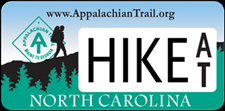 North Carolina Tag Grant Application ChecklistComplete the NC Tag Grant Application.  Be sure to follow the guidelines.Attach a detailed description of the project, timetable, and partnerships.Attached a signed Club Endorsement FormAttach a signed Agency Endorsement FormAttach a detailed project budget that includes justification for all requested funds.Complete the financial summary table and be sure that your project match is at least half of the amount requested. Send your completed application and attachments to SORO@appalachiantrail.org by January 7, 2022